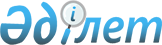 О внесении изменений в решение маслихата от 30 декабря 2021 года № 64 "О бюджетах сел и сельских округов Алтынсаринского района на 2022-2024 годы"Решение маслихата Алтынсаринского района Костанайской области от 17 февраля 2022 года № 71
      Алтынсаринский районный маслихат РЕШИЛ:
      1. Внести в решение маслихата "О бюджетах сел и сельских округов Алтынсаринского района на 2022-2024 годы" от 30 декабря 2021 года № 64, опубликовано 19 января 2021 года в Эталонном контрольном банке нормативных правовых актов Республики Казахстан следующие изменения:
      "1. Утвердить бюджет Убаганского сельского округа Алтынсаринского района на 2022-2024 годы согласно приложениям 1, 2 и 3 соответственно, в том числе на 2022 год в следующих объемах:
      1) доходы – 180870,0 тысяч тенге, в том числе по:
      налоговым поступлениям – 11730,0 тысяч тенге;
      неналоговые поступления – 0,0 тысячи тенге;
      поступлениям трансфертов – 169140,0 тысяч тенге;
      2) затраты – 186111,1 тысяча тенге;
      3) чистое бюджетное кредитование – 0,0 тысяч тенге, в том числе:
      бюджетные кредиты – 0,0 тысяч тенге;
      погашение бюджетных кредитов – 0,0 тысяч тенге;
      4) сальдо по операциям с финансовыми активами – 0,0 тысяч тенге;
      5) дефицит (профицит) бюджета – -5241,1 тысяча тенге;
      6) финансирование дефицита (использование профицита) бюджета – 5241,1 тысяча тенге.";
      пункт 3 указанного решения изложить в новой редакции:
      "3. Утвердить бюджет сельского округа имени Мариям Хәкімжановой Алтынсаринского района на 2022-2024 годы согласно приложениям 4, 5 и 6 соответственно, в том числе на 2022 год в следующих объемах:
      1) доходы – 221186,0 тысяч тенге, в том числе по:
      налоговым поступлениям – 4420,0 тысяч тенге;
      неналоговые поступления – 0,0 тысяч тенге;
      поступлениям трансфертов – 216766,0 тысяч тенге;
      2) затраты – 227453,8 тысяч тенге;
      3) чистое бюджетное кредитование – 0,0 тысяч тенге, в том числе:
      бюджетные кредиты – 0,0 тысяч тенге;
      погашение бюджетных кредитов – 0,0 тысяч тенге;
      4) сальдо по операциям с финансовыми активами – 0,0 тысяч тенге;
      5) дефицит (профицит) бюджета – -6267,8 тысяч тенге;
      6) финансирование дефицита (использование профицита) бюджета – 6267,8 тенге.";
      пункт 5 указанного решения изложить в новой редакции:
      "5. Утвердить бюджет Большечураковского сельского округа Алтынсаринского района на 2022-2024 годы согласно приложениям 7, 8 и 9 соответственно, в том числе на 2022 год в следующих объемах:
      1) доходы – 42161,0 тысяча тенге, в том числе по:
      налоговым поступлениям – 3261,0 тысяча тенге;
      неналоговые поступления – 0,0 тысяч тенге;
      поступлениям трансфертов – 38900,0 тысяч тенге;
      2) затраты – 43059,3 тысячи тенге;
      3) чистое бюджетное кредитование – 0,0 тысяч тенге, в том числе:
      бюджетные кредиты – 0,0 тысяч тенге;
      погашение бюджетных кредитов – 0,0 тысяч тенге;
      4) сальдо по операциям с финансовыми активами – 0,0 тысяч тенге;
      5) дефицит (профицит) бюджета – -898,3 тысячи тенге;
      6) финансирование дефицита (использование профицита) бюджета – 898,3 тысячи тенге.";
      пункт 7 указанного решения изложить в новой редакции:
      "7. Утвердить бюджет Димитровского сельского округа Алтынсаринского района на 2022-2024 годы согласно приложениям 10, 11 и 12 соответственно, в том числе на 2022 год в следующих объемах:
      1) доходы – 19482,0 тысячи тенге, в том числе по:
      налоговым поступлениям – 1319,0 тысяч тенге;
      неналоговые поступления – 0,0 тысяч тенге;
      поступлениям трансфертов – 18163,0 тысячи тенге;
      2) затраты – 21267,7 тысяч тенге;
      3) чистое бюджетное кредитование – 0,0 тысяч тенге, в том числе:
      бюджетные кредиты – 0,0 тысяч тенге;
      погашение бюджетных кредитов – 0,0 тысяч тенге;
      4) сальдо по операциям с финансовыми активами – 0,0 тысяч тенге;
      5) дефицит (профицит) бюджета – -1785,7 тысяч тенге;
      6) финансирование дефицита (использование профицита) бюджета – 1785,7 тысяч тенге.";
      пункт 9 указанного решения изложить в новой редакции:
      "9. Утвердить бюджет сельского округа имени Ильяса Омарова Алтынсаринского района на 2022-2024 годы согласно приложениям 13, 14 и 15 соответственно, в том числе на 2022 год в следующих объемах:
      1) доходы – 26213,0 тысяч тенге, в том числе по:
      налоговым поступлениям – 3534,0 тысячи тенге;
      неналоговые поступления – 0,0 тысяч тенге;
      поступлениям трансфертов – 22679,0 тысяч тенге;
      2) затраты – 27638,7 тысяч тенге;
      3) чистое бюджетное кредитование – 0,0 тысяч тенге, в том числе:
      бюджетные кредиты – 0,0 тысяч тенге;
      погашение бюджетных кредитов – 0,0 тысяч тенге;
      4) сальдо по операциям с финансовыми активами – 0,0 тысяч тенге;
      5) дефицит (профицит) бюджета – -1425,7 тысяч тенге;
      6) финансирование дефицита (использование профицита) бюджета – 1425,7 тысяч тенге.";
      пункт 11 указанного решения изложить в новой редакции:
      "11. Утвердить бюджет сельского округа имени Омара Шипина Алтынсаринского района на 2022-2024 годы согласно приложениям 16, 17 и 18 соответственно, в том числе на 2022 год в следующих объемах:
      1) доходы – 26783,0 тысяч тенге, в том числе по:
      налоговым поступлениям – 1205,0 тысяч тенге;
      неналоговые поступления – 0,0 тысяч тенге;
      поступлениям трансфертов – 25578,0 тысяч тенге;
      2) затраты – 26937,8 тысяч тенге;
      3) чистое бюджетное кредитование – 0,0 тысяч тенге, в том числе:
      бюджетные кредиты – 0,0 тысяч тенге;
      погашение бюджетных кредитов – 0,0 тысяч тенге;
      4) сальдо по операциям с финансовыми активами – 0,0 тысяч тенге;
      5) дефицит (профицит) бюджета – -154,8 тысяч тенге;
      6) финансирование дефицита (использование профицита) бюджета – 154,8 тысяч тенге.";
      пункт 13 указанного решения изложить в новой редакции:
      "13. Утвердить бюджет села Красный Кордон Алтынсаринского района на 2022-2024 годы согласно приложениям 19, 20 и 21 соответственно, в том числе на 2022 год в следующих объемах:
      1) доходы – 24560,0 тысяч тенге, в том числе по:
      налоговым поступлениям – 2140,0 тысяч тенге;
      неналоговые поступления – 0,0 тысяч тенге;
      поступлениям трансфертов – 22420,0 тысяч тенге;
      2) затраты – 25161,2 тысячи тенге;
      3) чистое бюджетное кредитование – 0,0 тысяч тенге, в том числе:
      бюджетные кредиты – 0,0 тысяч тенге;
      погашение бюджетных кредитов – 0,0 тысяч тенге;
      4) сальдо по операциям с финансовыми активами – 0,0 тысяч тенге;
      5) дефицит (профицит) бюджета – -601,2 тысячи тенге;
      6) финансирование дефицита (использование профицита) бюджета – 601,2 тысячи тенге.";
      пункт 15 указанного решения изложить в новой редакции:
      "15. Утвердить бюджет села Новоалексеевка Алтынсаринского района на 2022-2024 годы согласно приложениям 22, 23 и 24 соответственно, в том числе на 2022 год в следующих объемах:
      1) доходы – 18482,0 тысячи тенге, в том числе по:
      налоговым поступлениям – 845,0 тысяч тенге;
      неналоговые поступления – 0,0 тысяч тенге;
      поступлениям трансфертов – 17637,0 тысяч тенге;
      2) затраты – 18745,7 тысяч тенге;
      3) чистое бюджетное кредитование – 0,0 тысяч тенге, в том числе:
      бюджетные кредиты – 0,0 тысяч тенге;
      погашение бюджетных кредитов – 0,0 тысяч тенге;
      4) сальдо по операциям с финансовыми активами – 0,0 тысяч тенге;
      5) дефицит (профицит) бюджета – -263,7 тысяч тенге;
      6) финансирование дефицита (использование профицита) бюджета – 263,7 тысяч тенге.
      пункт 17 указанного решения изложить в новой редакции:
      "17. Утвердить бюджет села Свердловка Алтынсаринского района на 2022-2024 годы согласно приложениям 25, 26 и 27соответственно, в том числе на 2022 год в следующих объемах:
      1) доходы – 22138,0 тысяч тенге, в том числе по:
      налоговым поступлениям – 1073,0 тысячи тенге;
      неналоговые поступления – 0,0 тысяч тенге;
      поступлениям трансфертов – 21065,0 тысяч тенге;
      2) затраты – 22512,3 тысячи тенге;
      3) чистое бюджетное кредитование – 0,0 тысяч тенге, в том числе:
      бюджетные кредиты – 0,0 тысяч тенге;
      погашение бюджетных кредитов – 0,0 тысяч тенге;
      4) сальдо по операциям с финансовыми активами – 0,0 тысяч тенге;
      5) дефицит (профицит) бюджета – - 374,3 тысячи тенге;
      6) финансирование дефицита (использование профицита) бюджета – 374,3 тысячи тенге.".
      приложения 1, 4, 7, 10, 13, 16, 19, 22, 25 к указанному решению изложить в новой редакции согласно приложениям 1, 2, 3, 4, 5, 6, 7, 8, 9 к настоящему решению.
      2. Настоящее решение вводится в действие с 1 января 2022 года. Бюджет Убаганского сельского округа Алтынсаринского района на 2022 год Бюджет сельского округа имени Мариям Хәкімжановой Алтынсаринского района на 2022 год Бюджет Большечураковского сельского округа Алтынсаринского района на 2022 год Бюджет Димитровского сельского округа Алтынсаринского района на 2022 год Бюджет сельского округа имени Ильяс Омарова Алтынсаринского района на 2022 год Бюджет сельского округа имени Омара Шипина Алтынсаринского района на 2022 год Бюджет села Красный Кордон Алтынсаринского района на 2022 год Бюджет села Новоалексеевка Алтынсаринского района на 2022 год Бюджет села Свердловка Алтынсаринского района на 2022 год
					© 2012. РГП на ПХВ «Институт законодательства и правовой информации Республики Казахстан» Министерства юстиции Республики Казахстан
				
      Секретарь Алтынсаринского районного маслихата 

Б. Есмуханов
Приложение 1к решению маслихатаот 17 февраля 2022 года№ 71Приложение 1к решению маслихатаот 30 декабря 2021 года№ 64
Категория
Категория
Категория
Категория
Категория
Сумма (тысяч тенге)
Класс
Класс
Класс
Класс
Сумма (тысяч тенге)
Подкласс
Подкласс
Подкласс
Сумма (тысяч тенге)
Специфика
Специфика
Сумма (тысяч тенге)
Наименование
Сумма (тысяч тенге)
 I. ДОХОДЫ
180870,0
1
Налоговые поступления
11730,0
1
01
Подоходный налог
0,0
1
01
2
Индивидуальный подоходный налог
0,0
1
04
Налоги на собственность
11730,0
1
04
1
Hалоги на имущество
170,0
1
04
3
Земельный налог
160,0
1
04
4
Hалог на транспортные средства
11400,0
4
Поступления трансфертов 
169140,0
4
02
Трансферты из вышестоящих органов государственного управления
169140,0
4
02
3
Трансферты из районного (города областного значения) бюджета
169140,0
Функциональная группа
Функциональная группа
Функциональная группа
Функциональная группа
Функциональная группа
Сумма (тысяч тенге)
Функциональная подгруппа
Функциональная подгруппа
Функциональная подгруппа
Функциональная подгруппа
Сумма (тысяч тенге)
Администратор бюджетных программ
Администратор бюджетных программ
Администратор бюджетных программ
Сумма (тысяч тенге)
Программа
Программа
Сумма (тысяч тенге)
Наименование
Сумма (тысяч тенге)
 II. ЗАТРАТЫ
186111,1
01
Государственные услуги общего характера
34155,0
01
1
Представительные, исполнительные и другие органы, выполняющие общие функции государственного управления
34155,0
01
1
124
Аппарат акима города районного значения, села, поселка, сельского округа
34155,0
01
1
124
001
Услуги по обеспечению деятельности акима города районного значения, села, поселка, сельского округа
34155,0
07
Жилищно-коммунальное хозяйство
20050,1
07
3
Благоустройство населенных пунктов
20050,1
07
3
124
Аппарат акима города районного значения, села, поселка, сельского округа
20050,1
07
3
124
008
Освещение улиц в населенных пунктах
7441,1
07
3
124
011
Благоустройство и озеленение населенных пунктов
12609,0
08
Культура, спорт, туризм и информационное пространство
1847,0
08
2
Спорт
1847,0
08
2
124
Аппарат акима города районного значения, села, поселка, сельского округа
1847,0
08
2
124
028
Проведение физкультурно-оздоровительных и спортивных мероприятий на местном уровне
1847,0
12
Транспорт и коммуникации
27830,0
12
1
Автомобильный транспорт
27830,0
12
1
124
Аппарат акима города районного значения, села, поселка, сельского округа
27830,0
12
1
124
013
Обеспечение функционирования автомобильных дорог в городах районного значения, селах, поселках, сельских округах
5000,0
12
1
124
045
Капитальный и средний ремонт автомобильных дорог в городах районного значения, селах, поселках, сельских округах
22830,0
13
Прочие
102229,0
13
9
Прочие
102229,0
13
9
124
Аппарат акима города районного значения, села, поселка, сельского округа
102229,0
13
9
124
057
Реализация мероприятий по социальной и инженерной инфраструктуре в сельских населенных пунктах в рамках проекта "Ауыл-Ел бесігі"
102229,0
III. Чистое бюджетное кредитование
0,0
IV. Сальдо по операциям с финансовыми активами
0,0
V. Дефицит (профицит) бюджета
0,0
VI. Финансирование дефицита (использование профицита) бюджета: 
0,0
8
Используемые остатки бюджетных средств
0,0
8
01
Остатки бюджетных средств
0,0
8
01
1
Свободные остатки бюджетных средств
0,0Приложение 2к решению маслихатаот 17 февраля 2022 года№ 71Приложение 4к решению маслихатаот 30 декабря 2021 года№ 64
Категория
Категория
Категория
Категория
Категория
Сумма (тысяч тенге)
Класс
Класс
Класс
Класс
Сумма (тысяч тенге)
Подкласс
Подкласс
Подкласс
Сумма (тысяч тенге)
Специфика
Специфика
Сумма (тысяч тенге)
Наименование
Сумма (тысяч тенге)
I. ДОХОДЫ
221186,0
1
Налоговые поступления
4420,0
1
01
Подоходный налог
0,0
1
01
2
Индивидуальный подоходный налог
0,0
1
04
Налоги на собственность
4420,0
1
04
1
Hалоги на имущество
500,0
1
04
3
Земельный налог
420,0
1
04
4
Hалог на транспортные средства
3500,0
2
Неналоговые поступления
0,0
2
01
Доходы от государственной собственности
0,0
2
01
5
Доходы от аренды имущества, находящегося в государственной собственности
0,0
4
Поступления трансфертов 
216766,0
4
02
Трансферты из вышестоящих органов государственного управления
216766,0
4
02
3
Трансферты из районного (города областного значения) бюджета
216766,0
Функциональная группа
Функциональная группа
Функциональная группа
Функциональная группа
Функциональная группа
Сумма (тысяч тенге)
Функциональная подгруппа
Функциональная подгруппа
Функциональная подгруппа
Функциональная подгруппа
Сумма (тысяч тенге)
Администратор бюджетных программ
Администратор бюджетных программ
Администратор бюджетных программ
Сумма (тысяч тенге)
Программа
Программа
Сумма (тысяч тенге)
Наименование
Сумма (тысяч тенге)
 II. ЗАТРАТЫ
227453,8
01
Государственные услуги общего характера
37862,8
01
1
Представительные, исполнительные и другие органы, выполняющие общие функции государственного управления
37862,8
01
1
124
Аппарат акима города районного значения, села, поселка, сельского округа
37862,8
01
1
124
001
Услуги по обеспечению деятельности акима города районного значения, села, поселка, сельского округа
37862,8
07
Жилищно-коммунальное хозяйство
1250,0
07
3
Благоустройство населенных пунктов
1250,0
07
3
124
Аппарат акима города районного значения, села, поселка, сельского округа
1250,0
07
3
124
008
Освещение улиц в населенных пунктах
1200,0
07
3
124
009
Обеспечение санитарии населенных пунктов
0,0
07
3
124
011
Благоустройство и озеленение населенных пунктов
50,0
08
Культура, спорт, туризм и информационное пространство
08
2
Спорт
211,0
08
2
124
Аппарат акима города районного значения, села, поселка, сельского округа
211,0
08
2
124
028
Проведение физкультурно-оздоровительных и спортивных мероприятий на местном уровне
211,0
12
Транспорт и коммуникации
4500,0
12
1
Автомобильный транспорт
4500,0
12
1
124
Аппарат акима города районного значения, села, поселка, сельского округа
4500,0
12
1
124
013
Обеспечение функционирования автомобильных дорог в городах районного значения, селах, поселках, сельских округах
4500,0
13
Прочие
183630,0
13
9
Прочие
183630,0
13
9
124
Аппарат акима города районного значения, села, поселка, сельского округа
183630,0
13
9
124
057
Реализация мероприятий по социальной и инженерной инфраструктуре в сельских населенных пунктах в рамках проекта "Ауыл-Ел бесігі"
183630,0
V. Дефицит (профицит) бюджета
-6267,8
VI. Финансирование дефицита (использование профицита) бюджета: 
6267,8
8
Используемые остатки бюджетных средств
6267,8
8
01
Остатки бюджетных средств
6267,8
8
01
1
Свободные остатки бюджетных средств
6267,8Приложение 3к решению маслихатаот 17 февраля 2022 года№ 71Приложение 7к решению маслихатаот 30 декабря 2021 года№ 64
Категория
Категория
Категория
Категория
Категория
Сумма (тысяч тенге)
Класс
Класс
Класс
Класс
Сумма (тысяч тенге)
Подкласс
Подкласс
Подкласс
Сумма (тысяч тенге)
Специфика
Специфика
Сумма (тысяч тенге)
Наименование
Сумма (тысяч тенге)
 I. ДОХОДЫ
42161,0
1
Налоговые поступления
3261,0
1
01
Подоходный налог
0,0
1
01
2
Индивидуальный подоходный налог
0,0
1
04
Налоги на собственность
3261,0
1
04
1
Hалоги на имущество
120,0
1
04
3
Земельный налог
76,0
1
04
4
Hалог на транспортные средства
3065,0
4
Поступления трансфертов 
38900,0
4
02
Трансферты из вышестоящих органов государственного управления
38900,0
4
02
3
Трансферты из районного (города областного значения) бюджета
38900,0
Функциональная группа
Функциональная группа
Функциональная группа
Функциональная группа
Функциональная группа
Сумма (тысяч тенге)
Функциональная подгруппа
Функциональная подгруппа
Функциональная подгруппа
Функциональная подгруппа
Сумма (тысяч тенге)
Администратор бюджетных программ
Администратор бюджетных программ
Администратор бюджетных программ
Сумма (тысяч тенге)
Программа
Программа
Сумма (тысяч тенге)
Наименование
Сумма (тысяч тенге)
II. ЗАТРАТЫ
43059,3
01
Государственные услуги общего характера
36446,3
01
1
Представительные, исполнительные и другие органы, выполняющие общие функции государственного управления
36446,3
01
1
124
Аппарат акима города районного значения, села, поселка, сельского округа
36446,3
01
1
124
001
Услуги по обеспечению деятельности акима города районного значения, села, поселка, сельского округа
36446,3
07
Жилищно-коммунальное хозяйство
1613,0
07
3
Благоустройство населенных пунктов
1613,0
07
3
124
Аппарат акима города районного значения, села, поселка, сельского округа
1613,0
07
3
124
008
Освещение улиц в населенных пунктах
1213,0
07
3
124
011
Благоустройство и озеленение населенных пунктов
400,0
12
Транспорт и коммуникации
5000,0
12
1
Автомобильный транспорт
5000,0
12
1
124
Аппарат акима города районного значения, села, поселка, сельского округа
5000,0
12
1
124
013
Обеспечение функционирования автомобильных дорог в городах районного значения, селах, поселках, сельских округах
5000,0
V. Дефицит (профицит) бюджета
-898,3
VI. Финансирование дефицита (использование профицита) бюджета: 
898,3
8
Используемые остатки бюджетных средств
898,3
8
01
Остатки бюджетных средств
898,3
8
01
1
Свободные остатки бюджетных средств
898,3Приложение 4к решению маслихатаот 17 февраля 2022 года№ 71Приложение 10к решению маслихатаот 30 декабря 2021 года№ 64
Категория
Категория
Категория
Категория
Категория
Сумма (тысяч тенге)
Класс
Класс
Класс
Класс
Сумма (тысяч тенге)
Подкласс
Подкласс
Подкласс
Сумма (тысяч тенге)
Специфика
Специфика
Сумма (тысяч тенге)
Наименование
Сумма (тысяч тенге)
 I. ДОХОДЫ
19482,0
1
Налоговые поступления
1319,0
1
01
Подоходный налог
0,0
1
01
2
Индивидуальный подоходный налог
0,0
1
04
Налоги на собственность
1319,0
1
04
1
Hалоги на имущество
40,0
1
04
3
Земельный налог
19,0
1
04
4
Hалог на транспортные средства
1260,0
4
Поступления трансфертов 
18163,0
4
02
Трансферты из вышестоящих органов государственного управления
18163,0
4
02
3
Трансферты из районного (города областного значения) бюджета
18163,0
Функциональная группа
Функциональная группа
Функциональная группа
Функциональная группа
Функциональная группа
Сумма (тысяч тенге)
Функциональная подгруппа
Функциональная подгруппа
Функциональная подгруппа
Функциональная подгруппа
Сумма (тысяч тенге)
Администратор бюджетных программ
Администратор бюджетных программ
Администратор бюджетных программ
Сумма (тысяч тенге)
Программа
Программа
Сумма (тысяч тенге)
Наименование
Сумма (тысяч тенге)
 II. ЗАТРАТЫ
21267,7
01
Государственные услуги общего характера
15962,0
01
1
Представительные, исполнительные и другие органы, выполняющие общие функции государственного управления
15962,0
01
1
124
Аппарат акима города районного значения, села, поселка, сельского округа
15962,0
01
1
124
001
Услуги по обеспечению деятельности акима города районного значения, села, поселка, сельского округа
15962,0
07
Жилищно-коммунальное хозяйство
2305,7
07
3
Благоустройство населенных пунктов
2305,7
07
3
124
Аппарат акима города районного значения, села, поселка, сельского округа
2305,7
07
3
124
008
Освещение улиц в населенных пунктах
2285,7
07
3
124
011
Благоустройство и озеленение населенных пунктов
20,0
12
Транспорт и коммуникации
3000,0
12
1
Автомобильный транспорт
3000,0
12
1
124
Аппарат акима города районного значения, села, поселка, сельского округа
3000,0
12
1
124
013
Обеспечение функционирования автомобильных дорог в городах районного значения, селах, поселках, сельских округах
3000,0
V. Дефицит (профицит) бюджета
-1785,7
VI. Финансирование дефицита (использование профицита) бюджета: 
1785,7
8
Используемые остатки бюджетных средств
1785,7
8
01
Остатки бюджетных средств
1785,7
8
01
1
Свободные остатки бюджетных средств
1785,7Приложение 5к решению маслихатаот 17 февраля 2022 года№ 71Приложение 13к решению маслихатаот 30 декабря 2021 года№ 64
Категория
Категория
Категория
Категория
Категория
Сумма (тысяч тенге)
Класс
Класс
Класс
Класс
Сумма (тысяч тенге)
Подкласс
Подкласс
Подкласс
Сумма (тысяч тенге)
Специфика
Специфика
Сумма (тысяч тенге)
Наименование
Сумма (тысяч тенге)
 I. ДОХОДЫ
26213,0
1
Налоговые поступления
3534,0
1
01
Подоходный налог
0,0
1
01
2
Индивидуальный подоходный налог
0,0
1
04
Налоги на собственность
3534,0
1
04
1
Hалоги на имущество
70,0
1
04
3
Земельный налог
64,0
1
04
4
Hалог на транспортные средства
3400,0
4
Поступления трансфертов 
22679,0
4
02
Трансферты из вышестоящих органов государственного управления
22679,0
4
02
3
Трансферты из районного (города областного значения) бюджета
22679,0
Функциональная группа
Функциональная группа
Функциональная группа
Функциональная группа
Функциональная группа
Сумма (тысяч тенге)
Функциональная подгруппа
Функциональная подгруппа
Функциональная подгруппа
Функциональная подгруппа
Сумма (тысяч тенге)
Администратор бюджетных программ
Администратор бюджетных программ
Администратор бюджетных программ
Сумма (тысяч тенге)
Программа
Программа
Сумма (тысяч тенге)
Наименование
Сумма (тысяч тенге)
 II. ЗАТРАТЫ
27638,7
01
Государственные услуги общего характера
22813,0
01
1
Представительные, исполнительные и другие органы, выполняющие общие функции государственного управления
22813,0
01
1
124
Аппарат акима города районного значения, села, поселка, сельского округа
22813,0
01
1
124
001
Услуги по обеспечению деятельности акима города районного значения, села, поселка, сельского округа
22813,0
07
Жилищно-коммунальное хозяйство
1600,0
07
3
Благоустройство населенных пунктов
1600,0
07
3
124
Аппарат акима города районного значения, села, поселка, сельского округа
1600,0
07
3
124
008
Освещение улиц в населенных пунктах
1350,0
07
3
124
011
Благоустройство и озеленение населенных пунктов
250,0
12
Транспорт и коммуникации
3225,7
12
1
Автомобильный транспорт
3225,7
12
1
124
Аппарат акима города районного значения, села, поселка, сельского округа
3225,7
12
1
124
013
Обеспечение функционирования автомобильных дорог в городах районного значения, селах, поселках, сельских округах
3225,7
V. Дефицит (профицит) бюджета
-1425,7
VI. Финансирование дефицита (использование профицита) бюджета: 
1425,7
8
Используемые остатки бюджетных средств
1425,7
8
01
Остатки бюджетных средств
1425,7
8
01
1
Свободные остатки бюджетных средств
1425,7Приложение 6к решению маслихатаот 17 февраля 2022 года№ 71Приложение 16к решению маслихатаот 30 декабря 2021 года№ 64
Категория
Категория
Категория
Категория
Категория
Сумма (тысяч тенге)
Класс
Класс
Класс
Класс
Сумма (тысяч тенге)
Подкласс
Подкласс
Подкласс
Сумма (тысяч тенге)
Специфика
Специфика
Сумма (тысяч тенге)
Наименование
Сумма (тысяч тенге)
 I. ДОХОДЫ
26783,0
1
Налоговые поступления
1205,0
1
01
Подоходный налог
0,0
1
01
2
Индивидуальный подоходный налог
0,0
1
04
Налоги на собственность
1205,0
1
04
1
Hалоги на имущество
35,0
1
04
3
Земельный налог
70,0
1
04
4
Hалог на транспортные средства
1100,0
4
Поступления трансфертов 
25578,0
4
02
Трансферты из вышестоящих органов государственного управления
25578,0
4
02
3
Трансферты из районного (города областного значения) бюджета
25578,0
Функциональная группа
Функциональная группа
Функциональная группа
Функциональная группа
Функциональная группа
Сумма (тысяч тенге)
Функциональная подгруппа
Функциональная подгруппа
Функциональная подгруппа
Функциональная подгруппа
Сумма (тысяч тенге)
Администратор бюджетных программ
Администратор бюджетных программ
Администратор бюджетных программ
Сумма (тысяч тенге)
Программа
Программа
Сумма (тысяч тенге)
Наименование
Сумма (тысяч тенге)
 II. ЗАТРАТЫ
26937,8
01
Государственные услуги общего характера
22433,0
01
1
Представительные, исполнительные и другие органы, выполняющие общие функции государственного управления
22433,0
01
1
124
Аппарат акима города районного значения, села, поселка, сельского округа
22433,0
01
1
124
001
Услуги по обеспечению деятельности акима города районного значения, села, поселка, сельского округа
22433,0
07
Жилищно-коммунальное хозяйство
504,8
07
3
Благоустройство населенных пунктов
504,8
07
3
124
Аппарат акима города районного значения, села, поселка, сельского округа
504,8
07
3
124
008
Освещение улиц в населенных пунктах
300,0
07
3
124
011
Благоустройство и озеленение населенных пунктов
204,8
12
Транспорт и коммуникации
4000,0
12
1
Автомобильный транспорт
4000,0
12
1
124
Аппарат акима города районного значения, села, поселка, сельского округа
4000,0
12
1
124
013
Обеспечение функционирования автомобильных дорог в городах районного значения, селах, поселках, сельских округах
4000,0
V. Дефицит (профицит) бюджета
-154,8
VI. Финансирование дефицита (использование профицита) бюджета: 
154,8
8
Используемые остатки бюджетных средств
154,8
8
01
Остатки бюджетных средств
154,8
8
01
1
Свободные остатки бюджетных средств
154,8Приложение 7к решению маслихатаот 17 февраля 2022 года№ 71Приложение 19к решению маслихатаот 30 декабря 2021 года№ 64
Категория
Категория
Категория
Категория
Категория
Сумма (тысяч тенге)
Класс
Класс
Класс
Класс
Сумма (тысяч тенге)
Подкласс
Подкласс
Подкласс
Сумма (тысяч тенге)
Специфика
Специфика
Сумма (тысяч тенге)
Наименование
Сумма (тысяч тенге)
 I. ДОХОДЫ
24560,0
1
Налоговые поступления
2140,0
1
01
Подоходный налог
0,0
1
01
2
Индивидуальный подоходный налог
0,0
1
04
Налоги на собственность
2140,0
1
04
1
Hалоги на имущество
53,0
1
04
3
Земельный налог
32,0
1
04
4
Hалог на транспортные средства
2055,0
4
Поступления трансфертов 
22420,0
4
02
Трансферты из вышестоящих органов государственного управления
22420,0
4
02
3
Трансферты из районного (города областного значения) бюджета
22420,0
Функциональная группа
Функциональная группа
Функциональная группа
Функциональная группа
Функциональная группа
Сумма (тысяч тенге)
Функциональная подгруппа
Функциональная подгруппа
Функциональная подгруппа
Функциональная подгруппа
Сумма (тысяч тенге)
Администратор бюджетных программ
Администратор бюджетных программ
Администратор бюджетных программ
Сумма (тысяч тенге)
Программа
Программа
Сумма (тысяч тенге)
Наименование
Сумма (тысяч тенге)
II. ЗАТРАТЫ
25161,2
01
Государственные услуги общего характера
23810,0
01
1
Представительные, исполнительные и другие органы, выполняющие общие функции государственного управления
23810,0
01
1
124
Аппарат акима города районного значения, села, поселка, сельского округа
23810,0
01
1
124
001
Услуги по обеспечению деятельности акима города районного значения, села, поселка, сельского округа
23810,0
07
Жилищно-коммунальное хозяйство
1351,2
07
3
Благоустройство населенных пунктов
1351,2
07
3
124
Аппарат акима города районного значения, села, поселка, сельского округа
1351,2
07
3
124
008
Освещение улиц в населенных пунктах
500,0
07
3
124
011
Благоустройство и озеленение населенных пунктов
851,2
V. Дефицит (профицит) бюджета
-601,2
VI. Финансирование дефицита (использование профицита) бюджета: 
601,2
8
Используемые остатки бюджетных средств
601,2
8
01
Остатки бюджетных средств
601,2
8
01
1
Свободные остатки бюджетных средств
601,2Приложение 8к решению маслихатаот 17 февраля 2022 года№ 71Приложение 22к решению маслихатаот 30 декабря 2021 года№ 64
Категория
Категория
Категория
Категория
Категория
Сумма (тысяч тенге)
Класс
Класс
Класс
Класс
Сумма (тысяч тенге)
Подкласс
Подкласс
Подкласс
Сумма (тысяч тенге)
Специфика
Специфика
Сумма (тысяч тенге)
Наименование
Сумма (тысяч тенге)
 I. ДОХОДЫ
18482,0
1
Налоговые поступления
845,0
1
01
Подоходный налог
0,0
1
01
2
Индивидуальный подоходный налог
0,0
1
04
Налоги на собственность
845,0
1
04
1
Hалоги на имущество
40,0
1
04
3
Земельный налог
5,0
1
04
4
Hалог на транспортные средства
800,0
4
Поступления трансфертов 
17637,0
4
02
Трансферты из вышестоящих органов государственного управления
17637,0
4
02
3
Трансферты из районного (города областного значения) бюджета
17637,0
Функциональная группа
Функциональная группа
Функциональная группа
Функциональная группа
Функциональная группа
Сумма (тысяч тенге)
Функциональная подгруппа
Функциональная подгруппа
Функциональная подгруппа
Функциональная подгруппа
Сумма (тысяч тенге)
Администратор бюджетных программ
Администратор бюджетных программ
Администратор бюджетных программ
Сумма (тысяч тенге)
Программа
Программа
Сумма (тысяч тенге)
Наименование
Сумма (тысяч тенге)
II. ЗАТРАТЫ
18745,7
01
Государственные услуги общего характера
17002,0
01
1
Представительные, исполнительные и другие органы, выполняющие общие функции государственного управления
17002,0
01
1
124
Аппарат акима города районного значения, села, поселка, сельского округа
17002,0
01
1
124
001
Услуги по обеспечению деятельности акима города районного значения, села, поселка, сельского округа
17002,0
07
Жилищно-коммунальное хозяйство
643,7
07
3
Благоустройство населенных пунктов
643,7
07
3
124
Аппарат акима города районного значения, села, поселка, сельского округа
643,7
07
3
124
008
Освещение улиц в населенных пунктах
130,0
07
3
124
011
Благоустройство и озеленение населенных пунктов
513,7
12
Транспорт и коммуникации
1100,0
12
1
Автомобильный транспорт
1100,0
12
1
124
Аппарат акима города районного значения, села, поселка, сельского округа
1100,0
12
1
124
013
Обеспечение функционирования автомобильных дорог в городах районного значения, селах, поселках, сельских округах
1100,0
V. Дефицит (профицит) бюджета
-263,7
VI. Финансирование дефицита (использование профицита) бюджета: 
263,7
8
Используемые остатки бюджетных средств
263,7
8
01
Остатки бюджетных средств
263,7
8
01
1
Свободные остатки бюджетных средств
263,7Приложение 9к решению маслихатаот 17 февраля 2022 года№ 71Приложение 25к решению маслихатаот 30 декабря 2021 года№ 64
Категория
Категория
Категория
Категория
Категория
Сумма (тысяч тенге)
Класс
Класс
Класс
Класс
Сумма (тысяч тенге)
Подкласс
Подкласс
Подкласс
Сумма (тысяч тенге)
Специфика
Специфика
Сумма (тысяч тенге)
Наименование
Сумма (тысяч тенге)
 I. ДОХОДЫ
22138,0
1
Налоговые поступления
1073,0
1
01
Подоходный налог
0,0
1
01
2
Индивидуальный подоходный налог
0,0
1
04
Налоги на собственность
1073,0
1
04
1
Hалоги на имущество
60,0
1
04
3
Земельный налог
3,0
1
04
4
Hалог на транспортные средства
1010,0
4
Поступления трансфертов 
21065,0
4
02
Трансферты из вышестоящих органов государственного управления
21065,0
4
02
3
Трансферты из районного (города областного значения) бюджета
21065,0
Функциональная группа
Функциональная группа
Функциональная группа
Функциональная группа
Функциональная группа
Сумма (тысяч тенге)
Функциональная подгруппа
Функциональная подгруппа
Функциональная подгруппа
Функциональная подгруппа
Сумма (тысяч тенге)
Администратор бюджетных программ
Администратор бюджетных программ
Администратор бюджетных программ
Сумма (тысяч тенге)
Программа
Программа
Сумма (тысяч тенге)
Наименование
Сумма (тысяч тенге)
 II. ЗАТРАТЫ
22512,3
01
Государственные услуги общего характера
21062,3
01
1
Представительные, исполнительные и другие органы, выполняющие общие функции государственного управления
21062,3
01
1
124
Аппарат акима города районного значения, села, поселка, сельского округа
21062,3
01
1
124
001
Услуги по обеспечению деятельности акима города районного значения, села, поселка, сельского округа
21062,3
07
Жилищно-коммунальное хозяйство
450,0
07
3
Благоустройство населенных пунктов
450,0
07
3
124
Аппарат акима города районного значения, села, поселка, сельского округа
450,0
07
3
124
008
Освещение улиц в населенных пунктах
200,0
07
3
124
011
Благоустройство и озеленение населенных пунктов
250,0
12
Транспорт и коммуникации
1000,0
12
1
Автомобильный транспорт
1000,0
12
1
124
Аппарат акима города районного значения, села, поселка, сельского округа
1000,0
12
1
124
013
Обеспечение функционирования автомобильных дорог в городах районного значения, селах, поселках, сельских округах
1000,0
III. Чистое бюджетное кредитование
0,0
IV. Сальдо по операциям с финансовыми активами
0,0
Приобретение финансовых активов
0,0
V. Дефицит (профицит) бюджета
-374,3
VI. Финансирование дефицита (использование профицита) бюджета: 
374,3
8
Используемые остатки бюджетных средств
374,3
8
01
Остатки бюджетных средств
374,3
8
01
1
Свободные остатки бюджетных средств
374,3